St. Joseph’s Day MassFriday 18th March 2016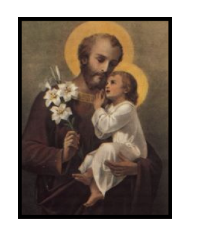 Opening Hymn – Shine Jesus ShineSchool Banner brought to the front by Ryan and EvieLord the light of your love is shiningIn the midst of the darkness shining,Jesus, Light of the World shine upon usSet us free by the truth You now bring usShine on me, shine on meShine, Jesus, Shine, fill this land with the Father’s gloryBlaze, Spirit, blaze, set our hearts on fireFlow, river, flow, flood the nations with grace and mercySend forth Your word, Lord and let there be light.Lord, I come to your awesome presenceFrom the shadows into Your radianceBy the blood I may enter Your brightnessSearch me, try me, consume all my darknessShine on me, shine on me.As we gaze on Your kingly brightnessSo our faces display Your likenessEver changing from glory to gloryMirrored here may our lives tell Your storyShine on me, shine on me.IntroductionFather Lawrie: In the name of the Father, and of the Son, and of the Holy Spirit.All: AmenFather Lawrie: The Lord be with you.All: And with your spirit.Opening Introduction read by ParisToday is the 18th March, which is the day before Saint Joseph’s Day.Saint Joseph was a descendent of David.He is the foster father of Jesus and he is the patron saint of our school.He is also the patron saint of workers.Joseph was a worker himself he was a carpenter which means he made things from wood.  But most importantly, he spent his life looking after Mary and Jesus.  He showed us that we should work hard and dedicate our lives to God.We ask Saint Joseph to bless us all on this special day.  Bless our actions, words and steps so that we too: can do our best; love our families and do God’s work.  Amen.Penitential Rite Father LawrieYou call us to love one another.  Lord, have mercy.  Lord, have mercy.You make us all of children of God. Christ, have mercy.  Christ, have mercy.You invite us to call God our Father.  Lord, have mercy.  Lord, have mercy.The Collect Father LawrieLet us pray, Father, you entrusted our saviour to the care of Saint Joseph, by the help of his prayers may the Church continue to serve its Lord, Jesus Christ who lives and reigns with you and the Holy Spirit, one God, for ever and ever.  AmenThe First Reading read by NoahA reading from the book of Proverbs.If you are a lazy bonesThen watch the ant.No one tells her what to do.No one supervises her, Yet she works hard the whole summer long.She stores up food in preparation for winter.Don’t just sit around doing nothing.If you do you will have nothingAnd be nothing.  So you must work hard.The word of the Lord.All: Thanks be to God.Responsorial Psalm read by DarcyPlease join me in saying the Responsorial Psalm.I will sing for ever of your love, O Lord;Through all ages my mouth shall say your truth.Of this I am sure, that your love lasts for ever, That your truth is firmly established as the heavens.His family shall last for ever.I have made a promise with my chosen one;I have sworn to David my servant:I will establish your Kingdom for everAnd set up your throne through all ages.His family shall last for ever.He will say to me “You are my Father,My God, the rock who saves.”I will keep my love for him always;For him my promise shall last forever.His family shall last for ever.The Second Reading read by MalachyA reading from the letter of Saint Paul to the Thessalonians.Dear Friends, Help everyone who works hard for you.Love and respect them for what they do.Get on well with one another.Encourage others to work hard.Help people who are afraid.Take care of those who are not very strong.Be patient with everyone.Make sure you and your friends don’t try to get your own back.Always do what is best for you and everyone else.Most of all be happy.  Pray every day.Make sure you say thank you to God for all the good things God gives to you.This is what God wants for you. The word of the Lord.All: Thanks be to God.Gospel Acclamation read by CalebThe Gospel will be carried by JasmineGlory and praise to you, O Christ!They are happy who dwell in your house, O Lord, For ever singing your praise.Glory and praise to you, O Christ.GospelFather Lawrie: The Lord be with you.All: And with your spirit.Father Lawrie: A reading from the Holy Gospel according to Luke.All: Glory to you, Lord.  Jesus is lost at the TempleThe Gospel of the Lord.All: Praise to you, Lord Jesus Christ.HomilyPrayers of the Faithful	Read by … Brianna, James A, Rosa, Beatrice, Ley.Brianna - Lord, we ask you to bless our school and all the pupils in it.  Help us to be like Saint Joseph and to always work hard.  Lord in your mercy.  Hear our prayerJames A. - Lord, we pray for Pope Francis, Bishop Marcus, Father Lawrie and all the clergy.  Give them strength to carry out your work.  Lord in your mercy.  Hear our prayerRosa- Lord, we pray for those people who are out of work, who want to earn a living so that they can support themselves and their families.  Lord in your mercy.  Hear our prayerBeatrice - Lord, we remember all the people who may be lonely, sad, worried or unwell today.  May your spirit be with them so that they are comforted.  Lord in your mercy.  Hear our prayerLey - Lord, we pray for families everywhere that all families can be like the holy family and live in peace and happiness together.  Lord in your mercy.  Hear our prayerWe take all our prayers and the prayers of our hearts to Mary as we say Hail Mary….Offertory Hymn – Take our breadTake our bread, we ask you.Take our hearts, we love you.Take our lives!Oh, Father, we are yours, we are yours.Yours as we stand at the table you set,Yours as we eat the bread our hearts can’t forget.We are the signs of your life with us yet;We are yours, we are yours.Your holy people stand washed in your blood,Spirit filled, yet hungry, we await your food.Poor though we are, we have brought ourselves to you;We are yours, we are yours.The Liturgy of the EucharistFather Lawrie: Pray, brethren, that my sacrifice and yours may be acceptable to God, the almighty Father.All: May the Lord accept the sacrifice at your hands for the      praise and glory of his name, for our good and the good of all      his holy Church.The Eucharistic PrayerFather Lawrie: The Lord be with you.All: And with your spirit.Father Lawrie: Lift up your hearts.All: We lift them up to the Lord.Father Lawrie: Let us give thanks to the Lord our God.All: It is right and just.The SanctusHoly, holy, holy LordGod of hostsHeaven and earth are full of your glory, Hosanna in the highest Blessed, is he who comes in the name of the Lord.Hosanna in the highest.Memorial AcclamationFather Lawrie: The mystery of faith.All: Save us, Saviour of the world,     for by your Cross and Resurrection     you have set us free.Father Lawrie: At the saviour’s command and formed by divine teaching we dare to say:All: Our Father …Father Lawrie: Deliver us, Lord we pray, from every evil, graciously grant peace in our days that, by the help of your mercy we may be always free from sin and safe from all distress as we await the blessed hope and the coming of our Saviour Jesus Christ.All: For the Kingdom, the power and the glory are yours now and forever.Sign of PeaceFather Lawrie: The peace of the Lord be with you always.All: And with your spirit.Father Lawrie: Let us offer each other the sign of peace.Lamb of GodAll: Lamb of God, you take away the sins of the world,      have mercy on us.     Lamb of God, you take away the sins of the world,      have mercy on us.     Lamb of God, you take away the sins of the world,      grant us peace.Invitation to CommunionFather Lawrie: Behold the Lamb of God, behold him who takes away the sins of the world.  Blessed are those called to the supper of the lamb.All: Lord, I am not worthy that you should enter under my roof, but only say the word and my soul shall be healed. 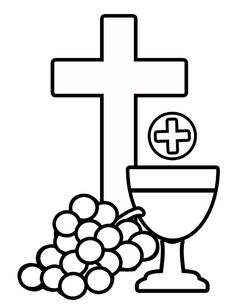 Communion Hymn – Jesus’ loveChorusJesus’ love is very wonderfulJesus’ love is very wonderfulJesus’ love is very wonderfulOh wonderful loveSo high you can’t get over itSo low you can’t go under it So wide you can’t get round itOh wonderful loveChorusSo deep you can’t go through itSo long you can’t see the end of itSo strong you can’t resist itOh wonderful loveChorusThis is my bodyThis is my body, broken for you,Bringing you wholeness, making you free.Take it and eat it, and when you do,Do it in love for me.This is my blood, poured out for you,Bringing forgiveness, making you free.Take it and drink it, and when you do,Do it in love for me.Back to my Father, soon I must go.Do not forget me, then you will see,I am still with you, and you will know,You’re very close to me.Filled with my spirit, how you will grow.You are the branches, I am the tree.If you are faithful, others will know,You are alive in me.Love one another. I have loved you,And I have shown you how to be free.Serve one another, and when you do,Do it in love for me.Prayer after Communion read by BillyO good Saint Joseph, help us to be like you.Gentle to those whose weakness leans on us; Help us to give to those who seek our aid.Give us your faith, that we may do God’s work.Give us your hope that we may always see the good in life.Give us your love that as the years increase an understanding heart may bring us peace.Give us your love of labour that we may always do our best.Give us your love of poverty so that we live contented.Give us your courage that we may be strong;Help us, dear Saint, to live with Jesus, you and His friends.  AmenClosing HymnSt Joseph was a carpenterAnd he worked hard and wellWith saw and plane and nails and woodHe made strong things to sell	You’d hear him singing 	And his hammer ringing	For St Joseph was a happy manHe took great care of Jesus ChristWho was God’s Son he knewThey loved each other very muchAnd helped each other too	You’d hear…….And he worked hard to help his wifeAs every husband shouldAnd when her birthday came aroundHe’s make a gift from wood	You’d hear……They were a happy familyJust like our own should be If we love one another well We shall be like those threeYou’d hear him singing 	And his hammer ringing	For St Joseph was a happy man	St Joseph was a happy man	St Joseph was a happy man